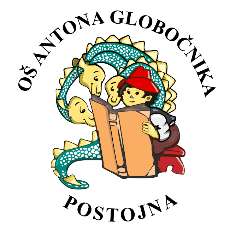     OŠ Antona Globočnika Postojna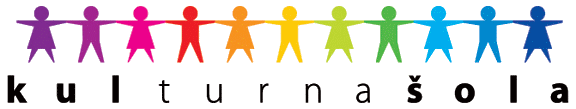       Cesta na Kremenco 2       6230 Postojna      Tel: 05 7000 300, 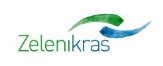        http://www.osagpostojna.si/       E-mail: os.antona-globocnika-po@guest.arnes.siPODRUŽNIČNA ŠOLA BUKOVJE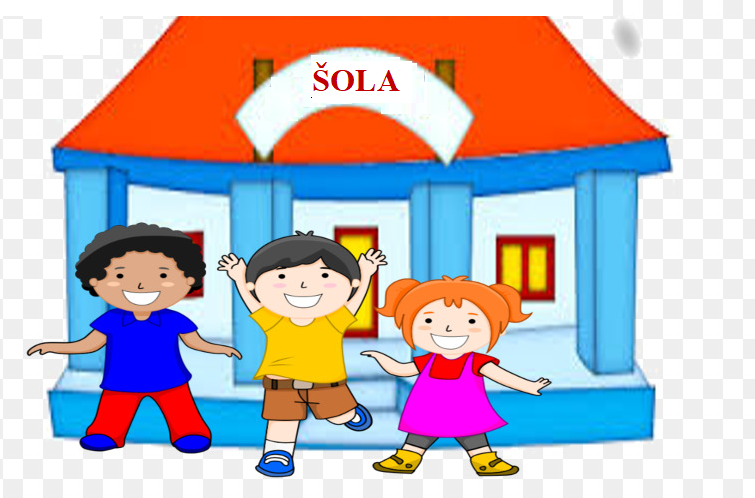 DRAGE UČENKE IN UČENCI, SPOŠTOVANI STARŠI!ZAČETEK POUKA V ŠOLSKEM LETU 2020/2021 BO V TOREK,     1. 9. 2020.
UČENCI 2. IN 3. RAZREDA BODO IMELI POUK DO 11.50, UČENCI 4. IN 5. RAZREDA PA DO 12.40. UČENCI NAJ V ŠOLO PRINESEJO VSE ŠOLSKE POTREBŠČINE. ŠOLSKA PREHRANA BO ORGANIZIRANA ZA OTROKE, KI SO  PRIJAVLJENI TA DAN NA PREHRANO. ŠOLSKI AVTOBUS BO TEGA DNE PELJAL SAMO OB 13.10. 
SPREJEM PRVOŠOLCEV BO 1. 9. NA PODRUŽNICI BUKOVJE OB 9.30. ŽELIMO VAM USPEŠEN ZAČETEK ŠOLSKEGA LETA.KOLEKTIV OŠ BUKOVJE